Utorak, 22. ožujka 2022.1. sat  Hrvatski jezikVoda, Miroslav Kovačević             Pčelica 2  strana 81Uvodni dioPoslušaj pjesmu Voda:       https://www.youtube.com/watch?v=UTDbln0mIqc&t=367sO čemu govori ova pjesma? Kada je voda kap? Što je slap? Gdje se sve skriva voda?Danas ćeš upoznati pjesmu Voda, Miroslava Kovačevića. Što misliš, o čemu ova pjesma govori?Glavni dioU SLUŠAONICI I ČITAONICI poslušaj priču: https://www.e-sfera.hr/dodatni-digitalni-sadrzaji/67de4113-577b-4992-b7ed-9a169140e24f/Je li ti se pjesma svidjela? Zašto? Što ti se nije svidjelo? Zašto?U SLUŠAONICI I ČITAONICI pročitaj priču:https://www.e-sfera.hr/dodatni-digitalni-sadrzaji/67de4113-577b-4992-b7ed-9a169140e24f/O čemu se govori u ovoj pjesmi? Što sve može biti voda? Kada je ona pljusak? Koliko je stara voda? Kome je potrebna voda? Objasni. Kakva voda nam je potrebna? Kamo može putovati voda? Kako možemo čuvati vodu? Zašto moramo čuvati vodu?Napiši u pisanku: Nacrtaj put kapljice vode.Završni dioNapiši dvije rečenice o vodi.2. sat  Matematika Jednoznamenkasti i dvoznamenkasti brojevi – vježbanje i ponavljanje Mi u razredu nismo stigli odraditi zadatke koje sam poslao vama  tako da će njih razred raditi danas u utorak. Vama predlažem zadatke iz zbirke zadataka na strani 89. Onaj tko nema zbirku zadataka neka mi se javi . 3. sat   Priroda i društvo Analiza pisane provjereŽivo i neživo – obrada novog gradiva Uvodni dioŠto sad radiš?Što možeš vidjeti kada pogledaš kroz prozor? Nabroji.Što je neživo od toga što si vidjeli? Što je živo?Glavni dioPromotri slike u E-UČIONICI: https://www.e-sfera.hr/dodatni-digitalni-sadrzaji/36ffc7b7-d6ad-46c5-8a3c-99a189d70ac8/Pročitaj prve tri rečenice i  odgovori na pitanja:Što sve spada u živa bića? Zašto su to živa bića?Što sve pripada neživoj prirodi? Pročitaj zadnju rečenicu i pronađi odgovor.Napiši naslov u bilježnicu i nacrtaj: Što sve spada u živa bića? Koje su njihove značajke? Što sve pripada neživoj prirodi? Usporedi značajke žive i nežive prirode.Odredi jesu li tvrdnje točne u PRIMIJENI ZNANJE: https://www.e-sfera.hr/dodatni-digitalni-sadrzaji/36ffc7b7-d6ad-46c5-8a3c-99a189d70ac8/Završni dioU ZABAVNOM KUTKU razvrstaj: https://www.e-sfera.hr/dodatni-digitalni-sadrzaji/36ffc7b7-d6ad-46c5-8a3c-99a189d70ac8/PONOVIMO: https://www.e-sfera.hr/dodatni-digitalni-sadrzaji/36ffc7b7-d6ad-46c5-8a3c-99a189d70ac8/VODAPJESMAŽIVO I NEŽIVO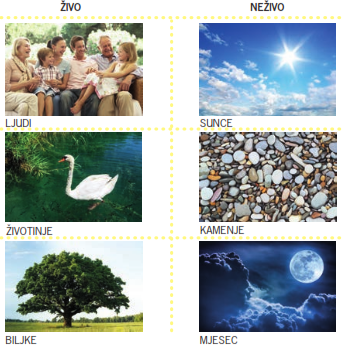 